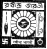 RABINDRA BHARATI UNIVERSITYEmerald Bower Campus: 56A, B.T. Road, Kolkata-700050PHONE:   (033) E.B. Campus:   25571028, 3028, 4028, 7161Website : www.rbu.ac.in   e-mail: registrar@rbu.ac.inRef.  RBU/DSW/226/19									Date : 01.04.2019NOTICE INVITING APPLICATION FOR  FEE CONCESSION 2018-19The University invites online applications for applying of Students’ Fee Concession for the session 2018-19 under the Faculty of Arts, Fine Arts & Visual Arts. Online application can be made through the University website of www.rbu.ac.in from 04/04/2019 to 22/04/2019. Last date for online application is 22.04.2019 upto 4:00 p.m.Eligibility criteria for Applying:Only those students who had not applied any State Govt./ Central Govt./ any Private Organization Scholarship/ Stipend/ any kind of financial assistance for the course,  he/she is pursuing,  can apply the Students’ Fee Concession formMaximum family income is less then Rs. 1,20,000/- annumStudents who were admitted through NRI quota are not eligible to apply the Students’ Fee Concession formStudents admitted through self financed course/ M.Phil/ Ph.D/ B.Ed Students are not eligible to apply the Fees Concession FormM.Phil / Ph.D / B.Ed Students are also not eligible to apply for the Fees concession.How to apply :The portal for online Students’ Fee Concession will be available on the University website at http://student.rbu.net.in/index.aspx to apply, students will have to follow the under mentioned steps:Login by using their User id  & PasswordUser id : Registered email of the applicant or Roll Number of the  applicantPassword : Date of Birth or registered password.Enter captcha code shown on the portal and login.Put your Details in the given / prescribed spaces.Carefully  verify  the input detailsAlso carefully  verify the pre- loaded information in the application form.If any change is required, take a print out of the copy and submit an application to the Dean, Students’ Welfare for such changes by enclosing the application print out copy.After rectification/ modification of the data, Log in again in the portal by using the same User Id & Password as done earlier.Once again check the data carefully If the data as reflected in the Application Form appear to be alright, then click on the  Submit button.Finally, take a print out of the copy.Submission of Application Form: The hard copy of the Application Form needs to be submitted with all relevant documents to the Office of the Dean, Students’ Welfare, 56A B.T Road, E.B. Campus, Kolkata – 700050 from 04.04.2019 to 22.04.2019Upto 4.00 p.m. No Application shall be entertained after the last date, whatsoever the reason may be.Incomplete applications are likely to be rejected. Relevant Documents to be submitted:Family Income Certificate (Original and issued within six months from the date of application) PH / PWD Certificate (Xerox with self attested)BPL/ Antodaya Certificate (Xerox with self attested)Last exam Mark sheet (Xerox with self attested)RBU Admission Pay Slip both side (Xerox with self attested)											      Sd/-							    		       (Ujjwol Kumar Basumata)							 		 Dean, Students’ Welfare (Acting)Copy to:Dean, Faculty of Arts, Fine Arts & Visual Arts, R.B.UHOD, Faculty of Arts, Fine Arts & Visual Arts, R.B.UFinance Officer, R.B.UAudit and Accounts Officer (I) & (II), R.B.UGeneral Secretary, Students’ Union, R.B.UOffice Of the Vice-Chancellor, R.B.UOffice of the Registrar, R.B.UFile Copy									   Dean, Students’ Welfare (Acting)	